Unit 4 Elements, Compounds, Mixtures Review SheetElements, compounds, Mixture Notes1. What is the smallest piece of an element?The smallest piece of an element is an ATOM.2. What are the three parts of an atom?The three parts of an atom are protons, neutrons, and electrons3. What is the smallest piece of a compound?The smallest piece of a compound is an element4. Give 2 examples of a compound.NaCl, H₂O5. Name 3 ways to separate a compound.Chemical reaction, add heat, electricity6. What do elements and compounds have in common?Elements and compounds are both pure substances7. What is the difference between an element, compound, and mixture?Element: a pure substance that can’t be separated or broken down into simpler substance by physical or chemical meansCompound: a pure substance composed of 2 or more elements chemically combined. They don’t keep their own properties.Mixture: is when 2 or more substances are combined but DO NOT chemically combine. They keep their original properties.8. How many atoms are in C₁₂H₂₂O₁₁? How many elements?Atoms=45, Elements=39. How many atoms are in 3H₂O? How many elements?Atoms=9, Elements=210. What are 2 types of mixtures? Give an example of each.Homogeneous = milk                      Heterogeneous = salad11. Name 4 ways to separate a mixture.Pick apart, evaporation, filter, magnetsSolution Notes12. When iced tea mix is dissolved in water, a homogeneous mixture is formed called this.   Solution13. What are the 2 parts of a solution?Solute, solvent14. What is the solute and solvent in iced tea?solute=iced tea mix, solvent=water15. What does it mean if something is soluble? Give an example.Soluble means something will dissolve into the solvent. Sugar is soluble.16. What does it mean if something is insoluble? Give an example.Insoluble means something can’t dissolve. A pencil in water is insoluble.17. What are 3 words to describe the concentration of a solution?Unsaturated, Saturated, Supersaturated18. Draw a picture of a dilute and concentrated solution.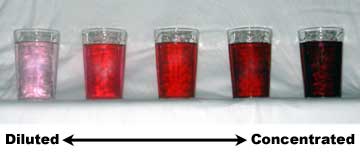 19. Give an example of an unsaturated, saturated, and supersaturated solution.Unsaturated=weak iced tea, saturated=a sponge that can’t hold any more watersupersaturated=strong iced tea20. What can increase solubility?(the rate of solute dissolving)Temperature can increase solubility.21. What can decrease the rate of solubility?(solute dissolving)Increasing the amount of solute.22. What type of solution can still have more solute dissolved in it?An unsaturated solution can still have solute dissolved in it.23. What type of solution has all of the solute it can hold?A saturated solution has all of the solute it can hold.24. What type of solution has more solute than it can hold?A supersaturated solution has more solute than it can hold.25. If sand, sugar, and water were mixed together in a glass, explain why the sugar will no longer be visible and why the sand will sink to the bottom of the glass.The sugar isn’t visible because it dissolved into the solvent and the sand is insoluble in water.